D I S P O Z I T I A Nr.63din 17 iulie 2017Primarul comunei Almas;Avand in vedere:-Cererea d-lui Bucurestean Teodor prin care solicita angajarea pe postul de consilier primar;-Organigrama Consiliului local Almas din care rezulta existenta postului de consilier primar ;      -Prevederile Legii nr.153/2017, Lege–Cadru privind salarizarea personalului plătit din fonduri publice;-Prevederile Legii nr.53/2003,republicate si modificata privind codul muncii;-Prevederile art.63 alin1 lit.d si alin 5 lit..e din Legea nr.215/2001, republicata;In temeiul art. 68(1)  din Legea nr.215/2001, republicata privind administratia publica localaD I S P U N E :Art.1.-Incepand cu data de 17 iulie 2017 d-l Bucurestean Teodor domiciliat in comuna Almas,sat Radesti,nr.136,judetul Arad,se angajeaza pe perioada determinata (perioada mandat primar) conform art.82(1) si art.83(1) lit.h CM,in functia de consilier primar cu un salar de incadrare de 2282 lei .-Art.2.-Prezenta dispozitie se comunica cu:-Bucurestean Teodor	Radesti nr.136;-Oarcea Monica		consilier.-	   P R I M A R ,  Ec.Aurel-Ginu CosteaVizat pentru legalitate,Emil Tomuta     ROMANIAJUDETUL ARADCOMUNA ALMAS    P R I M A R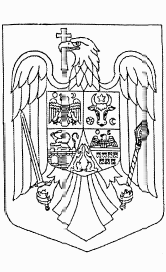 